Lincoln EEA Chapter 1541                                                                                                                        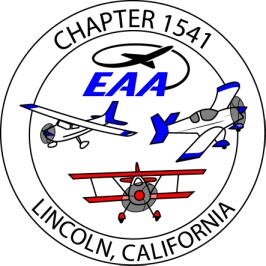   	Board Meeting , at Pizza Roundup   Aug. 03, 2016 , 6pmPresent; Ron W., Tony K., Jim H., Bill W, Bob M, Tom L, Bruce E, John P.
absent; Dug Smith, Richard Ryan
guest; Bruce RobinsonTreasurers report; Umpqua balance $21,859, hangar funds $ 13,318, general funds $8,541Chris Venture , new member, a Beale pilot. 24 gold members, 3 new, Marty Maisel, Clark Osterhaut., Betty Kisbey
There was a question on Rich Ryan continuing on the BOD with his medical issues.Hangar; reviewed the ground lease Carl J has with Nunno, with no reversion clause. However we don’t know what the Nunno / Lincoln ground lease has in it. Lincoln is to define its position on new ground leases by December.
Ron bought 6 roof panels to replace the leaking, degrading fiberglass panels; $ 215. Work crew TBD. A motion by Tony K., 2nd by Bill W., to continue renting from Carl for up to 1 year, August 2017, until Lincoln sets the new ground leases and position on reversion. Rent increases to  $800 , Sept onward. The August member presentation will be Tony K and Bill W. on’ How to travel to and from Oshkosh.’Chapter Xmas party at Cattlemens, Dec 14;  Bill W. chairman, get Danny Hull for music, new tickets plan, limit 120 . A 2nd and 3rd refrigerator donated to the Chapter.Scott Thompson is putting together the August newsletter.FYI, Calstar has merged with Reach, expanding services to 32 western states.Bruce E will file the raffle report with CA .Bruce Robinson has volunteered to chair a new program ‘Young aviators’ using the US ‘STEM’ program , which EAA supports. This is a start up program involving a number of local high schools, to foster interest in aviation with STEM activities. Estimates are that this will take 6 month to develop. Activities in other EAA chapters include ‘build a plane’, drones. This program can fulfill HS student’s requirements for 80 hrs of public service.Still have questions on if we are doing the pancake breakfast at the Cap City airshow?Discussed the idea of a monthly pancake breakfast during the summer months, co-incident with 3rd Sat, Display Day . Tom L. will inquire on any strains in our chapter relationship with the LRAA.Submitted,
Jim Hughes
treasurer/ secretary EAA1541